О внесении изменений в Порядок формирования и применения кодов бюджетной классификации Российской Федерации в части целевых статей расходов бюджета города Чебоксары, утвержденный приказом финансового управления администрации города Чебоксары                от 27.12.2019 № 302В соответствии с пунктом 4 статьи 21 Бюджетного кодекса Российской Федерации, приказом Министерства финансов Российской Федерации                 от 12.05.2020 № 86н «О внесении изменений в Порядок формирования                      и применения кодов бюджетной классификации Российской Федерации,                   их структуру и принципы назначения, утвержденные приказом Министерства финансов Российской Федерации от 06.06.2019 № 85н»,                      и в целях обеспечения единства применения бюджетной классификации Российской Федерации при исполнении бюджета города Чебоксары                         п р и к а з ы в а ю:Внести в Порядок формирования и применения кодов бюджетной классификации Российской Федерации в части целевых статей расходов бюджета города Чебоксары, утвержденный приказом финансового управления администрации города Чебоксары от 27.12.2019 № 302, следующие изменения:1.1. раздел 3 «Порядок формирования кодов целевых статей расходов бюджета города Чебоксары» дополнить новым подпунктом 3.9 следующего содержания:«3.9. Отражение расходов бюджета города Чебоксары на оказание содействия в подготовке и проведении общероссийского голосования                   по вопросу одобрения изменений в Конституцию Российской Федерации, а также в информировании граждан Российской Федерации о его подготовке и проведении осуществляется по коду целевой статьи расходов (кодам целевых статей расходов), в 4 разряде которого указывается буквенное значение латинского алфавита «W».»;1.2. в разделе 4 «Перечень, коды и порядок применения целевых статей расходов бюджета города Чебоксары»:1.2.1. подпункт 4.1.2 пункта 4.1:дополнить новыми абзацами двадцать пятым и двадцать шестым следующего содержания:«- 7595С Поддержка бюджетных и автономных учреждений в связи с сокращением объемов предпринимательской и иной приносящей доход деятельности в условиях введения ограничительных мер по противодействию распространению новой коронавирусной инфекции (COVID-19).По данному направлению расходов отражаются расходы бюджета города Чебоксары на поддержку бюджетных и автономных учреждений в связи с сокращением объемов предпринимательской и иной приносящей доход деятельности в условиях введения ограничительных мер по противодействию распространению новой коронавирусной инфекции (COVID-19).»;абзацы двадцать пятый – семьдесят восьмой считать соответственно абзацами двадцать седьмым – восьмидесятым;1.2.2. подпункт 4.1.3 пункта 4.1:дополнить новыми абзацами восемнадцатым – двадцатым следующего содержания:  «Ц5 1 Р5 00000 Основное мероприятие «Реализация мероприятий регионального проекта «Спорт - норма жизни», в том числе по направлениям расходов:- 52171 Строительство крытого катка с искусственным льдом с трибуной на 250 мест в микрорайоне №1 жилого района «Новый город» г. Чебоксары, поз. 1.25.По данному направлению расходов отражаются расходы бюджета города Чебоксары на строительство крытого катка с искусственным льдом с трибуной на 250 мест в микрорайоне №1 жилого района «Новый город» г. Чебоксары, поз. 1.25.»;абзацы восемнадцатый – тридцать седьмой считать соответственно абзацами двадцать первым – сороковым;1.2.3. подпункт 4.1.5 пункта 4.1 изложить в следующей редакции:«              4.1.5. Муниципальная программа города Чебоксары «Развитие образования»Целевые статьи муниципальной программы города Чебоксары «Развитие образования» включают:Ц7 0 00 00000 Муниципальная программа города Чебоксары «Развитие образования».По данной целевой статье отражаются расходы бюджета города Чебоксары на реализацию муниципальной программы города Чебоксары «Развитие образования», осуществляемые по следующим подпрограммам муниципальной программы.Ц7 1 00 00000 Подпрограмма «Поддержка развития образования».По данной целевой статье отражаются расходы бюджета города Чебоксары на реализацию подпрограммы по следующим основным мероприятиям:Ц7 1 01 00000 Основное мероприятие «Обеспечение деятельности организаций в сфере образования», в том числе по направлениям расходов:- 00600 Обеспечение деятельности (оказание услуг) муниципальных учреждений.По данному направлению расходов отражаются расходы бюджета города Чебоксары на обеспечение деятельности (оказание услуг) муниципальных учреждений.- 70550 Обеспечение деятельности муниципальных общеобразовательных организаций.По данному направлению расходов отражаются расходы бюджета города Чебоксары на обеспечение деятельности муниципальных общеобразовательных организаций.- 70560 Обеспечение деятельности муниципальных организаций дополнительного образования.По данному направлению расходов отражаются расходы бюджета города Чебоксары на обеспечение деятельности муниципальных организаций дополнительного образования.- 70670 Обеспечение деятельности детских дошкольных образовательных организаций.По данному направлению расходов отражаются расходы бюджета города Чебоксары на обеспечение деятельности детских дошкольных образовательных организаций.- 70700 Обеспечение деятельности централизованных бухгалтерий, учреждений (центров) финансово-производственного обеспечения, служб инженерно-хозяйственного сопровождения муниципальных образований.По данному направлению расходов отражаются расходы бюджета города Чебоксары на обеспечение деятельности централизованных бухгалтерий, учреждений (центров) финансово-производственного обеспечения, служб инженерно-хозяйственного сопровождения муниципальных образований.Ц7 1 03 00000 Основное мероприятие «Укрепление материально-технической базы объектов образования», в том числе по направлениям расходов:- 71660 Укрепление материально-технической базы муниципальных образовательных организаций.По данному направлению расходов отражаются расходы бюджета города Чебоксары на укрепление материально-технической базы муниципальных образовательных организаций.Ц7 1 10 00000 Основное мероприятие «Проведение обязательных периодических медицинских осмотров работников государственных (муниципальных) образовательных организаций Чувашской Республики», в том числе по направлениям расходов:- 71880 Проведение обязательных периодических медицинских осмотров работников муниципальных образовательных организаций Чувашской Республики.По данному направлению расходов отражаются расходы бюджета города Чебоксары на проведение обязательных периодических медицинских осмотров работников муниципальных образовательных организаций Чувашской Республики.Ц7 1 11 00000 Основное мероприятие «Стипендии, гранты, премии и денежные поощрения», в том числе по направлениям расходов:- 70240 Денежные поощрения и гранты муниципальных образований для поддержки инноваций в сфере образования.По данному направлению расходов отражаются расходы бюджета города Чебоксары на денежное поощрение и гранты муниципальных образований для поддержки инноваций в сфере образования.- 72130 Поддержка талантливой и одаренной молодежи.По данному направлению расходов отражаются расходы бюджета города Чебоксары на поддержку талантливой и одаренной молодежи.Ц7 1 14 00000 Основное мероприятие «Меры социальной поддержки», в том числе по направлениям расходов:- 74540 Организация льготного питания для отдельных категорий учащихся в муниципальных общеобразовательных организациях.По данному направлению расходов отражаются расходы бюджета города Чебоксары на организацию льготного питания для отдельных категорий учащихся в муниципальных общеобразовательных организациях.- 74550 Расходы, связанные с освобождением от платы (установлением льготного размера платы), взимаемой с родителей (законных представителей) за присмотр и уход за детьми в муниципальных дошкольных образовательных организациях.По данному направлению расходов отражаются расходы бюджета города Чебоксары на расходы, связанные с освобождением от платы (установлением льготного размера платы), взимаемой с родителей (законных представителей) за присмотр и уход за детьми в муниципальных дошкольных образовательных организациях.- L3040 Организация бесплатного горячего питания обучающихся, получающих начальное общее образование в государственных и муниципальных образовательных организациях.По данному направлению расходов отражаются расходы бюджета города Чебоксары на организацию бесплатного горячего питания обучающихся, получающих начальное общее образование в государственных и муниципальных образовательных организациях.Ц7 1 15 00000 Основное мероприятие «Капитальный ремонт объектов образования», в том числе по направлениям расходов:- S1660 Укрепление материально-технической базы муниципальных образовательных организаций.По данному направлению расходов отражаются расходы бюджета города Чебоксары на укрепление материально-технической базы муниципальных образовательных организаций.Ц7 1 16 00000 Основное мероприятие «Строительство (приобретение), реконструкция объектов капитального строительства образовательных организаций», в том числе по направлениям расходов:- 7А59Е Строительство объекта «Детский сад на 110 мест в 14 мкр. в НЮР г. Чебоксары».По данному направлению расходов отражаются расходы бюджета города Чебоксары на строительство объекта «Детский сад на 110 мест в 14 мкр. в НЮР г. Чебоксары».- 7А59И Строительство объекта «Дошкольное образовательное учреждение на 250 мест с ясельными группами в I очереди 7 микрорайона центральной части г. Чебоксары».По данному направлению расходов отражаются расходы бюджета города Чебоксары на строительство объекта «Дошкольное образовательное учреждение на 250 мест с ясельными группами в I очереди 7 микрорайона центральной части г. Чебоксары».- 7А59К Строительство объекта «Дошкольное образовательное учреждение на 250 мест поз. 27 в микрорайоне «Университетский-2» г. Чебоксары (II очередь)».По данному направлению расходов отражаются расходы бюджета города Чебоксары на строительство объекта «Дошкольное образовательное учреждение на 250 мест поз. 27 в микрорайоне «Университетский-2» г. Чебоксары (II очередь)».- 7А59Л Строительство объекта «Дошкольное образовательное учреждение на 240 мест поз. 39 в мкр. 3 по ул. Б. Хмельницкого г. Чебоксары».По данному направлению расходов отражаются расходы бюджета города Чебоксары на строительство объекта «Дошкольное образовательное учреждение на 240 мест поз. 39 в мкр.3 по ул. Б. Хмельницкого г. Чебоксары».- 7А59М Строительство объекта «Дошкольное образовательное учреждение на 240 мест поз. 24 в мкр.5 по ул. Б. Хмельницкого г. Чебоксары».По данному направлению расходов отражаются расходы бюджета города Чебоксары на строительство объекта «Дошкольное образовательное учреждение на 240 мест поз. 24 в мкр.5 по ул. Б. Хмельницкого г. Чебоксары».- 7А59Н Строительство объекта «Дошкольное образовательное учреждение на 160 мест мкр. «Альгешево» г.Чебоксары».По данному направлению расходов отражаются расходы бюджета города Чебоксары на строительство объекта «Дошкольное образовательное учреждение на 160 мест мкр. «Альгешево» г.Чебоксары».- 7А59П Строительство объекта «Дошкольное образовательное учреждение на 240 мест мкр. «Благовещенский» г.Чебоксары».По данному направлению расходов отражаются расходы бюджета города Чебоксары на строительство объекта «Дошкольное образовательное учреждение на 240 мест мкр. «Благовещенский» г.Чебоксары».- 7A59Р Строительство объекта «Дошкольное образовательное учреждение на 110 мест с ясельными группами поз. 29 в микрорайоне «Солнечный-4» (1 этап) г. Чебоксары».По данному направлению расходов отражаются расходы бюджета города Чебоксары на строительство объекта «Дошкольное образовательное учреждение на 110 мест с ясельными группами поз. 29 в микрорайоне «Солнечный-4» (1 этап) г. Чебоксары».Ц7 1 Е2 00000 Основное мероприятие «Реализация мероприятий регионального проекта «Успех каждого ребенка», в том числе по направлениям расходов:- 75150 Персонифицированное финансирование дополнительного образования детей.По данному направлению расходов отражаются расходы бюджета города Чебоксары на персонифицированное финансирование дополнительного образования детей.Ц7 1 E3 00000 Основное мероприятие «Реализация мероприятий регионального проекта «Поддержка семей, имеющих детей», в том числе по направлениям расходов:- 62292 Государственная поддержка некоммерческих организаций в целях оказания психолого-педагогической, методической и консультативной помощи гражданам, имеющим детей.По данному направлению расходов отражаются расходы бюджета города Чебоксары на государственную поддержку некоммерческих организаций в целях оказания психолого-педагогической, методической и консультативной помощи гражданам, имеющим детей.Ц7 1 Р2 00000 Основное мероприятие «Реализация мероприятий регионального проекта «Содействие занятости женщин - доступность дошкольного образования для детей», в том числе по направлениям расходов:- 5232B Строительство объекта «Дошкольное образовательное учреждение на 240 мест мкр. «Благовещенский» г. Чебоксары».По данному направлению расходов отражаются расходы бюджета города Чебоксары на строительство объекта «Дошкольное образовательное учреждение на 240 мест мкр. «Благовещенский» г. Чебоксары».- 5232C Строительство объекта «Дошкольное образовательное учреждение на 160 мест мкр. «Альгешево» г. Чебоксары».По данному направлению расходов отражаются расходы бюджета города Чебоксары на строительство объекта «Дошкольное образовательное учреждение на 160 мест мкр. «Альгешево» г. Чебоксары».- 5232D Строительство объекта «Детский сад на 110 мест в 14 мкр. в НЮР г. Чебоксары».По данному направлению расходов отражаются расходы бюджета города Чебоксары на строительство объекта «Детский сад на 110 мест в 14 мкр. в НЮР г. Чебоксары».- 5232G Строительство объекта «Дошкольное образовательное учреждение на 250 мест с ясельными группами в I очереди 7 микрорайона центральной части г. Чебоксары».По данному направлению расходов отражаются расходы бюджета города Чебоксары на строительство объекта «Дошкольное образовательное учреждение на 250 мест с ясельными группами в I очереди 7 микрорайона центральной части г. Чебоксары».- 5232I Строительство объекта «Дошкольное образовательное учреждение на 250 мест поз. 27 в микрорайоне «Университетский-2» г. Чебоксары (II очередь)».По данному направлению расходов отражаются расходы бюджета города Чебоксары на строительство объекта «Дошкольное образовательное учреждение на 250 мест поз. 27 в микрорайоне «Университетский-2» г. Чебоксары (II очередь)».- 5232J Строительство объекта «Дошкольное образовательное учреждение на 240 мест поз. 39 в мкр. 3 по ул. Б. Хмельницкого г. Чебоксары».По данному направлению расходов отражаются расходы бюджета города Чебоксары на строительство объекта «Дошкольное образовательное учреждение на 240 мест поз. 39 в мкр. 3 по ул. Б. Хмельницкого г. Чебоксары».- 5232L Строительство объекта «Дошкольное образовательное учреждение на 240 мест поз. 24 в мкр. 5 по ул. Б. Хмельницкого г. Чебоксары».По данному направлению расходов отражаются расходы бюджета города Чебоксары на строительство объекта «Дошкольное образовательное учреждение на 240 мест поз. 24 в мкр. 5 по ул. Б. Хмельницкого г. Чебоксары».- 5232N Строительство объекта «Дошкольное образовательное учреждение на 110 мест с ясельными группами поз. 29 в микрорайоне «Солнечный-4» (1 этап) г. Чебоксары».По данному направлению расходов отражаются расходы бюджета города Чебоксары на строительство объекта «Дошкольное образовательное учреждение на 110 мест с ясельными группами поз. 29 в микрорайоне «Солнечный-4» (1 этап) г. Чебоксары».Ц7 2 00 00000 Подпрограмма «Молодежь - инвестиции в будущее города Чебоксары».По данной целевой статье отражаются расходы бюджета города Чебоксары на реализацию подпрограммы по следующим основным мероприятиям:Ц7 2 02 00000 Основное мероприятие «Государственная поддержка талантливой и одаренной молодежи», в том числе по направлениям расходов:- 72130 Поддержка талантливой и одаренной молодежи.По данному направлению расходов отражаются расходы бюджета города Чебоксары на поддержку талантливой и одаренной молодежи.Ц7 2 03 00000 Основное мероприятие «Организация отдыха детей», в том числе по направлениям расходов:- 12170 Приобретение путевок в детские оздоровительные лагеря. По данному направлению расходов отражаются расходы бюджета города Чебоксары на приобретение путевок в детские оздоровительные лагеря.- 72140 Организация отдыха детей в загородных, пришкольных и других лагерях.По данному направлению расходов отражаются расходы бюджета города Чебоксары на организацию отдыха детей в загородных, пришкольных и других лагерях.Ц7 4 00 00000 Подпрограмма «Создание в городе Чебоксары новых мест в общеобразовательных организациях в соответствии с прогнозируемой потребностью и современными условиями обучения».По данной целевой статье отражаются расходы бюджета города Чебоксары на реализацию подпрограммы по следующим основным мероприятиям:Ц7 4 02 00000 Основное мероприятие «Капитальный ремонт зданий муниципальных общеобразовательных организаций, имеющих износ 50 процентов и выше», в том числе по направлениям расходов:- L2550 Мероприятия по благоустройству зданий государственных и муниципальных общеобразовательных организаций в целях соблюдения требований к воздушно-тепловому режиму, водоснабжению и канализации.По данному направлению расходов отражаются расходы бюджета города Чебоксары на мероприятие по благоустройству зданий государственных и муниципальных общеобразовательных организаций в целях соблюдения требований к воздушно-тепловому режиму, водоснабжению и канализации.- S1660 Укрепление материально-технической базы муниципальных образовательных организаций.По данному направлению расходов отражаются расходы бюджета города Чебоксары на укрепление материально-технической базы муниципальных образовательных организаций.Ц7 4 03 00000 Основное мероприятие «Строительство (приобретение) и реконструкция зданий государственных общеобразовательных организаций Чувашской Республики, муниципальных общеобразовательных организаций», в том числе по направлениям расходов:- 75206 Строительство средней общеобразовательной школы на 1100 мест в микрорайоне «Волжский-3» г.Чебоксары Чувашской Республики.По данному направлению расходов отражаются расходы бюджета города Чебоксары на строительство средней общеобразовательной школы на 1100 мест в микрорайоне «Волжский-3» г.Чебоксары Чувашской Республики.- 75209 Строительство общеобразовательной школы поз. 37 в мкр. 3 района «Садовый» г. Чебоксары Чувашской Республики.По данному направлению расходов отражаются расходы бюджета города Чебоксары на строительство общеобразовательной школы поз. 37 в мкр. 3 района «Садовый» г. Чебоксары Чувашской Республики.- 7520А Строительство средней общеобразовательной школы на 1600 ученических мест поз. 1.34 в микрорайоне № 1 жилого района «Новый город» г. Чебоксары.По данному направлению расходов отражаются расходы бюджета города Чебоксары на строительство средней общеобразовательной школы на 1600 ученических мест поз. 1.34 в микрорайоне № 1 жилого района «Новый город» г. Чебоксары.- 7520Б Строительство объекта «Средняя общеобразовательная школа на 1100 мест в 14 мкр. в НЮР» г. Чебоксары.По данному направлению расходов отражаются расходы бюджета города Чебоксары на строительство объекта «Средняя общеобразовательная школа на 1100 мест в 14 мкр. в НЮР» г. Чебоксары.Ц7 4 E1 00000 Основное мероприятие «Реализация отдельных мероприятий регионального проекта «Современная школа», в том числе по направлениям расходов:- 55209 Строительство общеобразовательной школы поз. 37 в мкр. 3 района «Садовый» г. Чебоксары Чувашской Республики.По данному направлению расходов отражаются расходы бюджета города Чебоксары на строительство общеобразовательной школы поз. 37 в мкр. 3 района «Садовый» г. Чебоксары Чувашской Республики.- 5520A Строительство средней общеобразовательной школы на 1600 ученических мест поз. 1.34 в микрорайоне № 1 жилого района «Новый город» г. Чебоксары.По данному направлению расходов отражаются расходы бюджета города Чебоксары на строительство средней общеобразовательной школы на 1600 ученических мест поз. 1.34 в микрорайоне № 1 жилого района «Новый город» г. Чебоксары.- 5520В Укрепление материально-технической базы муниципальных образовательных организаций в рамках реализации мероприятий по созданию новых мест в общеобразовательных организациях.По данному направлению расходов отражаются расходы бюджета города Чебоксары на укрепление материально-технической базы муниципальных образовательных организаций в рамках реализации мероприятий по созданию новых мест в общеобразовательных организациях.- S520A Строительство средней общеобразовательной школы на 1600 ученических мест поз. 1.34 в микрорайоне № 1 жилого района «Новый город» г. Чебоксары.По данному направлению расходов отражаются расходы бюджета города Чебоксары на строительство средней общеобразовательной школы на 1600 ученических мест поз. 1.34 в микрорайоне № 1 жилого района «Новый город» г. Чебоксары.Ц7 Э 00 00000 Обеспечение реализации муниципальной программы города Чебоксары «Развитие образования».По данной целевой статье отражаются расходы бюджета города Чебоксары на реализацию подпрограммы по следующим основным мероприятиям:Ц7 Э 01 00000 Основное мероприятие «Общепрограммные расходы», в том числе по направлениям расходов:- 00200 Обеспечение функций муниципальных органов.По данному направлению расходов отражаются расходы бюджета города Чебоксары на обеспечение функций муниципальных служащих управления образования администрации города Чебоксары.».1.2.4. подпункт 4.1.6 пункта 4.1:дополнить новыми абзацами шестым – восьмым следующего содержания: «Ц8 1 05 00000 Основное мероприятие «Обеспечение безопасности населения и муниципальной (коммунальной) инфраструктуры», в том числе по направлениям расходов:- 7591С Реализация противоэпидемических (профилактических) мероприятий в целях недопущения завоза и распространения новой коронавирусной инфекции. По данному направлению расходов отражаются расходы бюджета города Чебоксары на реализацию противоэпидемических (профилактических) мероприятий в целях недопущения завоза и распространения новой коронавирусной инфекции.»;абзацы шестой – двадцать пятый считать соответственно абзацами девятым – двадцать восьмым;1.2.5. абзацы седьмой и восьмой подпункта 4.1.7 пункта 4.1 изложить в следующей редакции:«- 72750 Организация мероприятий при осуществлении деятельности по обращению с животными без владельцев.По данному направлению расходов отражаются расходы бюджета города Чебоксары на организацию мероприятий при осуществлении деятельности по обращению с животными без владельцев.»;1.2.6. в подпункте 4.1.9 пункта 4.1:абзацы девятый и десятый исключить;дополнить новыми абзацами восемнадцатым и девятнадцатым следующего содержания: «- 74221 Строительство третьего транспортного полукольца в г. Чебоксары.По данному направлению расходов отражаются расходы бюджета города Чебоксары на строительство третьего транспортного полукольца в г. Чебоксары.»;абзацы восемнадцатый – пятьдесят первый считать соответственно абзацами двадцатым – пятьдесят третьим;1.2.7. в подпункте 4.1.10 пункта 4.1:абзацы тридцать второй и тридцать третий изложить в следующей редакции:«- 70137 Строительство очистных сооружений ливневых стоков на р. Трусиха в парке «Лакреевский лес» с подключением существующего коллектора.По данному направлению расходов отражаются расходы бюджета города Чебоксары на строительство очистных сооружений ливневых стоков на р. Трусиха в парке «Лакреевский лес» с подключением существующего коллектора.»;дополнить новыми абзацами тридцать шестым и тридцать седьмым следующего содержания: «- 70139 Строительство объекта «Очистные сооружения поверхностного стока поз. 53. I очередь 7 микрорайона центральной части г. Чебоксары (Центр - YII).По данному направлению расходов отражаются расходы бюджета города Чебоксары на строительство объекта «Очистные сооружения поверхностного стока поз. 53. I очередь 7 микрорайона центральной части г. Чебоксары (Центр - YII).»;абзацы тридцать шестой – сорок пятый считать соответственно абзацами тридцать восьмым – сорок седьмым.1.2.8. подпункт 4.1.12 пункта 4.1 дополнить новыми абзацами двадцать вторым – двадцать четвертым следующего содержания:«Ч5 Э W1 00000 Основное мероприятие «Оказание содействия в подготовке и проведении общероссийского голосования по вопросу одобрения изменений в Конституцию Российской Федерации, а также в информировании граждан Российской Федерации о его подготовке и проведении», в том числе по направлениям расходов:- 75860 Проведение мероприятий по оказанию содействия в подготовке и проведении общероссийского голосования по вопросу одобрения изменений в Конституцию Российской Федерации, а также в информировании граждан Российской Федерации о его проведении.По данному направлению расходов отражаются расходы бюджета города Чебоксары на проведение мероприятий по оказанию содействия в подготовке и проведении общероссийского голосования по вопросу одобрения изменений в Конституцию Российской Федерации, а также в информировании граждан Российской Федерации о его проведении.».1.2.9. подпункт 4.1.16 пункта 4.1:дополнить новыми абзацами двадцатым и двадцать первым следующего содержания:«- 74750 Капитальный ремонт жилищного фонда, в том числе многоквартирных домов.По данному направлению расходов отражаются расходы бюджета города Чебоксары на капитальный ремонт жилищного фонда, в том числе многоквартирных домов.»;абзацы двадцатый – пятьдесят шестой считать соответственно абзацами двадцать вторым – пятьдесят восьмым;дополнить новыми абзацами тридцать восьмым и тридцать девятым следующего содержания:«- 79131 Строительство внутрипоселковых газораспределительных сетей в пос. Октябрьский.По данному направлению расходов отражаются расходы бюджета города Чебоксары на строительство внутрипоселковых газораспределительных сетей в пос. Октябрьский.»;абзацы тридцать восьмой – пятьдесят восьмой считать соответственно абзацами сороковым – шестидесятым.2. Настоящий приказ вступает в силу со дня его подписания.3. Разместить настоящий приказ на официальном сайте финансового управления администрации города Чебоксары в информационно-телекоммуникационной сети «Интернет».4. Контроль за выполнением настоящего приказа оставляю за собой. Начальник управления                                                                    Н.Г. КуликоваЧăваш РеспубликиШупашкар хулаадминистрацийěНфинанс управленийĕПРИКАЗĔ_____________ № __________Шупашкар хули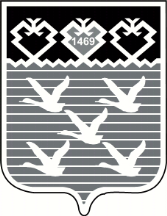 Чувашская РеспубликаФинансовое управление администрациигорода ЧебоксаРЫПРИКАЗ25.06.2020 № 123г.Чебоксары